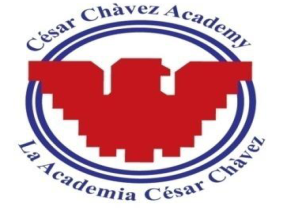 Triangulation Data	:  All data from the various assessments above create a triangulation of data.  This will be used to drive instruction and target students in need to supports for tier 1, 2, 3 interventions (Response to Intervention).  Teachers and Instructional Coach will also meet regularly to discuss data and use that data to set goals for instruction.Cesar Chavez Academy - Balanced Assessment SystemCesar Chavez Academy - Balanced Assessment SystemCesar Chavez Academy - Balanced Assessment SystemFORMATIVE ASSESSMENTAssessment for learning BENCH MARK ASSESSMENTAssessment of  learningSUMMATIVE ASSESSMENT Assessment for learning Function: Informs instruction. Use of results:Data used to adjust  instructionWithin instructional activity, information is used to change or to adjust teachingStudent receives frequent and meaningful feedback on performance Teacher engages student in the monitoring of student learning Teacher decides if the student needs remediation or enrichment Frequency:Bi-weekly or between lessonsImmediate feedbackStudent centeredFunction:  Diagnoses student level and/or monitors progress Use of results:RtI- Response to Intervention dataGrade‐level teams  use data to identify strengths and gaps in curriculum and instruction Interventions  may be changed, refined Teachers may modify instruction for student groups based on their progress Frequency:Multiple data points across timeImmediate feedbackSchool / Class centerFunction:  Monitors state ,district, school, classroom progressUse of results:School or district teams develop strategic, long‐term evaluation of curriculum and programming based on trends over time MDE  monitors school and district progress Frequency:Annual snapshotSchool/ District and StateDistrict assessments:Study IslandRtI Progress Monitoring tools(CCAUE)Retell Comprehension RubricDIBELS – At RiskLLI AssessmentsDistrict assessments:ScantronStudy Island (Pre and Post Test)Accelerated ReaderDistrict assessments:MEAP (SBAC- Like Questions)WIDABuilding level assessment:Entrance/ Exit SlipsWhite Board AssessmentsThumbs up/DownANet Formative QuizzesIndependent ClassworkBuilding level assessment:Achievement Network Interim AssessmentsMath Benchmark ExamRunning RecordsWriting AssessmentsBuilding level assessment:Unit Exams; Math, Reading, Science, Socials Studies, Writing Projects, Drop Everything and Write